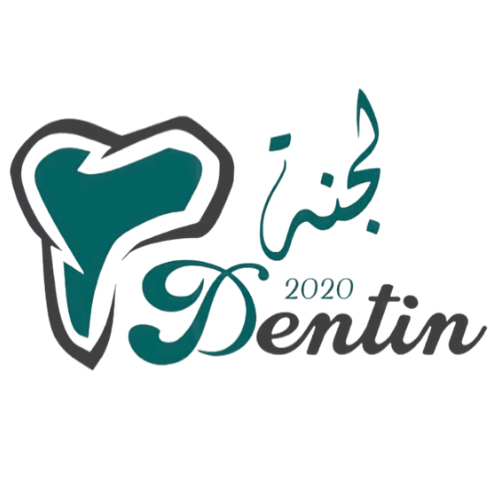 Diagnosis-Practical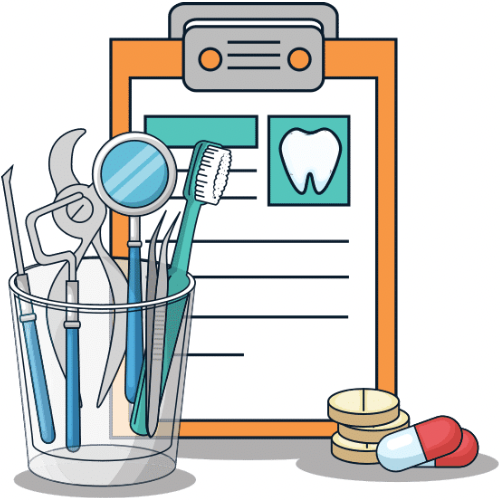 Writer: Doctor:Corrector: